Résolution de problèmes CM1 - Problèmes multiplicatifs : rangées 1Problème collectifEntraînements Résolution de problèmes CM1 - Problèmes multiplicatifs : rangées 1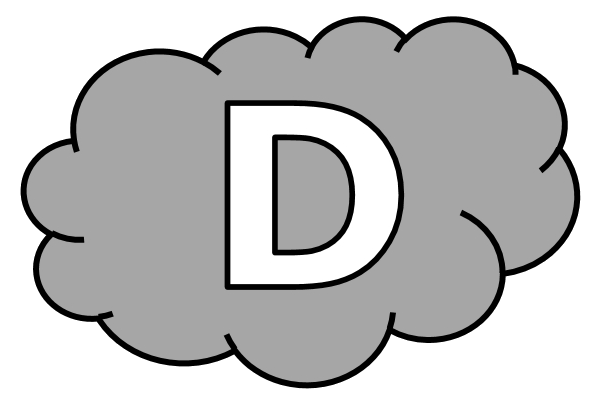 Problème collectifEntraînements1 - J’ai acheté une boite de chocolats dans laquelle il y a 8 rangées de 5 friandises.Combien de chocolats y a-t-il dans la boite ?2 - M. Fumi a planté des lignes de 20 tulipes. Il a fait 12 lignes.Combien de tulipes M. Fumi a-t-il plantées ?3 - Un nouveau meuble a été installé dans la BCD. Il est composé de 6 étagères qui peuvent contenir 75 livres chacune. Combien de livres peut-on ranger dans ce nouveau meuble ?Résolution de problèmes CM1 - Problèmes multiplicatifs : rangées 1 CorrigéProblème collectif 26 x 25 = 650 voitures.Entraînements1 - J’ai acheté une boite de chocolats dans laquelle il y a 8 rangées de 5 friandises.Combien de chocolats y a-t-il dans la boite ? 8 x 5 = 40 chocolats.2 - M. Fumi a planté des lignes de 20 tulipes. Il a fait 12 lignes.Combien de tulipes M. Fumi a-t-il plantées ? 20 x 12 = 240 tulipes.3 - Un nouveau meuble a été installé dans la BCD. Il est composé de 6 étagères qui peuvent contenir 75 livres chacune. Combien de livres peut-on ranger dans ce nouveau meuble ? 6 x 75 = 450 livres.Résolution de problèmes CM1 - Problèmes multiplicatifs : rangées 2Problème collectifEntraînementsRésolution de problèmes CM1 - Problèmes multiplicatifs : rangées 2Problème collectifEntraînements1 - La maîtresse demande qu’on trace un rectangle contenant 63 carreaux. Elle veut que la longueur du rectangle soit de 9 carreaux.Quelle sera la largeur du rectangle ?2 - Dans une salle de cinéma, il y a 405 sièges, répartis sur 9 rangées.Combien y a-t-il de sièges par rangée ?3 - Sur sa terrasse rectangulaire, Maurice a posé 56 carreaux. Il a fait des rangées de 8 carreaux. Combien de rangées Maurice a-t-il posées ?Résolution de problèmes CM1 - Problèmes multiplicatifs : rangées 2 CorrigéProblème collectif 48 ÷ 4 = 12 rangées.Entraînements1 - La maîtresse demande qu’on trace un rectangle contenant 63 carreaux. Elle veut que la longueur du rectangle soit de 9 carreaux.Quelle sera la largeur du rectangle ? 63 ÷ 9 = 7 carreaux.2 - Dans une salle de cinéma, il y a 405 sièges, répartis sur 9 rangées.Combien y a-t-il de sièges par rangée ? 405 ÷ 9 = 45 sièges.3 - Sur sa terrasse rectangulaire, Maurice a posé 56 carreaux. Il a fait des rangées de 8 carreaux. Combien de rangées Maurice a-t-il posées ? 56 ÷ 8 = 7 rangées.Résolution de problèmes CM1 - Problèmes multiplicatifs : rangées 3Pour chaque problème, indique s’il s’agit d’un problème de type A ou B, complète le schéma puis résous-le sur ton cahier.Entraînements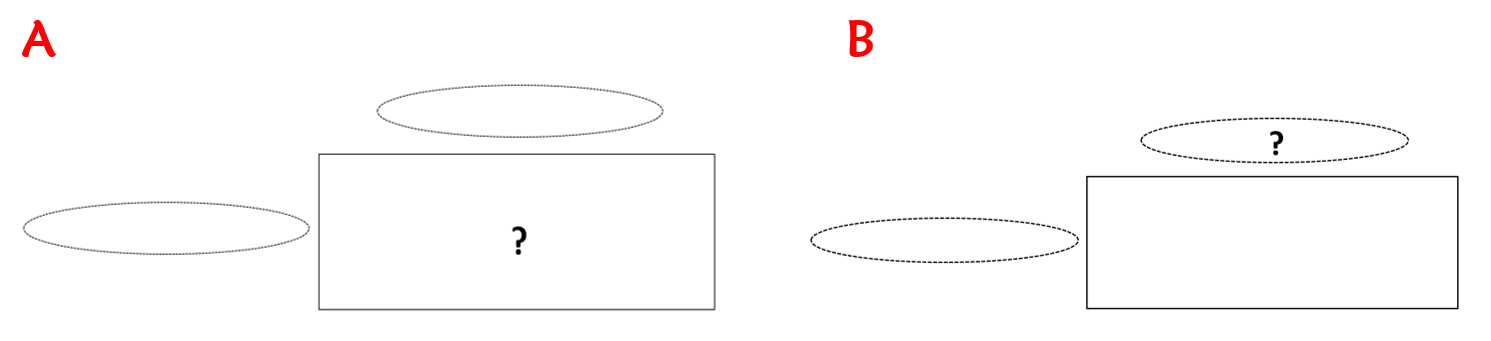  Résolution de problèmes CM1 - Problèmes multiplicatifs : rangées 3Pour chaque problème, indique s’il s’agit d’un problème de type A ou B, puis résous-le.Entraînements1 - Sur l’ordinateur, j’ai fait un joli tableau de 207 cases. J’ai fait des lignes de 9 colonnes.Combien mon tableau compte-t-il de lignes ?Type de problème : .................2 - Dans un bus, il y a 13 rangées de 4 places.Combien y a-t-il de places dans le bus ?Type de problème : .................3 - Dans mon potager, j’ai planté 72 pieds de tomates, répartis en 9 rangées.Combien y a-t-il de pieds de tomate dans chaque rangée ?Type de problème : .................4 - En arts visuels, nous avons tracé un quadrillage composé de 14 lignes de 21 carreaux.Combien de carreaux y a-t-il dans ce quadrillage ?Type de problème : .................Résolution de problèmes CM1 - Problèmes multiplicatifs : rangées 3 CorrigéPour chaque problème, indique s’il s’agit d’un problème de type A ou B, complète le schéma puis résous-le sur ton cahier.1 - Sur l’ordinateur, j’ai fait un joli tableau de 207 cases. J’ai fait des lignes de 9 colonnes.Combien mon tableau compte-t-il de lignes ?Type de problème : B 207 ÷ 9 = 23 lignes.2 - Dans un bus, il y a 13 rangées de 4 places.Combien y a-t-il de places dans le bus ?Type de problème : A 13 x 4 = 52 places.3 - Dans mon potager, j’ai planté 72 pieds de tomates, répartis en 9 rangées.Combien y a-t-il de pieds de tomate dans chaque rangée ?Type de problème : B 72 ÷ 9 = 8 rangées.4 - En arts visuels, nous avons tracé un quadrillage composé de 14 lignes de 21 carreaux.Combien de carreaux y a-t-il dans ce quadrillage ?Type de problème : A 14 x 21 = 294 carreaux.Un parking compte 26 rangées de 25 places.Combien de voitures peuvent se garer dans ce parking ?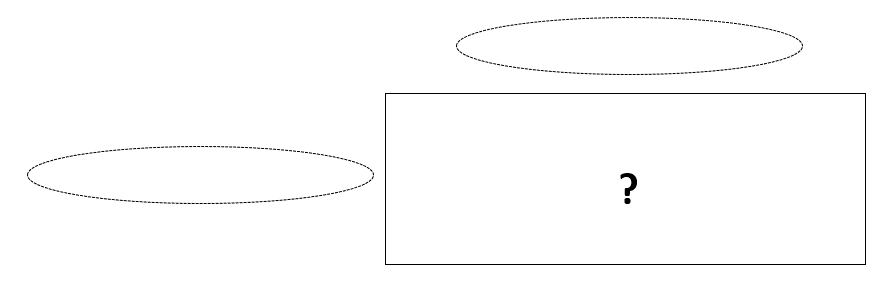 1 - J’ai acheté une boite de chocolats dans laquelle il y a 8 rangées de 5 friandises.Combien de chocolats y a-t-il dans la boite ?2 - M. Fumi a planté des lignes de 20 tulipes. Il a fait 12 lignes.Combien de tulipes M. Fumi a-t-il plantées ?3 - Un nouveau meuble a été installé dans la BCD. Il est composé de 6 étagères qui peuvent contenir 75 livres chacune. Combien de livres peut-on ranger dans ce nouveau meuble ?Un parking compte 26 rangées de 25 places.Combien de voitures peuvent se garer dans ce parking ?RechercheRéponse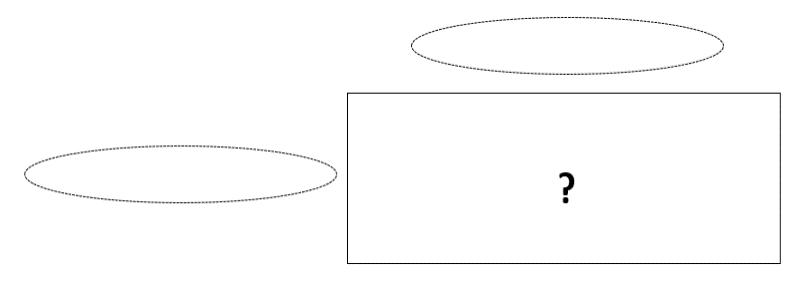 Il y a .................. chocolats dans la boite.RechercheRéponseM. Fumi a planté .................. tulipes.RechercheRéponseDans ce nouveau meuble, on peut ranger .................. livres.Un parking compte 26 rangées de 25 places.Combien de voitures peuvent se garer dans ce parking ?Ma tablette de chocolat compte 48 carreaux. Dans chaque rangée, il y a 4 carreaux.Combien y a-t-il de rangées dans ma tablette ?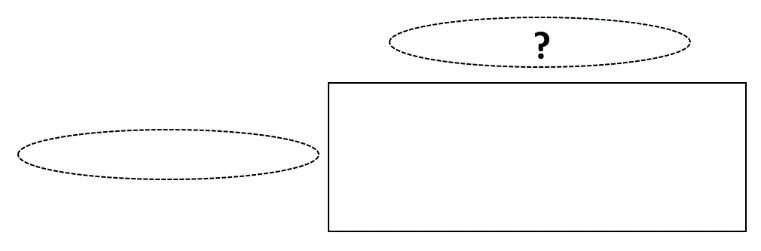 1 - La maîtresse demande qu’on trace un rectangle contenant 63 carreaux. Elle veut que la longueur du rectangle soit de 9 carreaux.Quelle sera la largeur du rectangle ?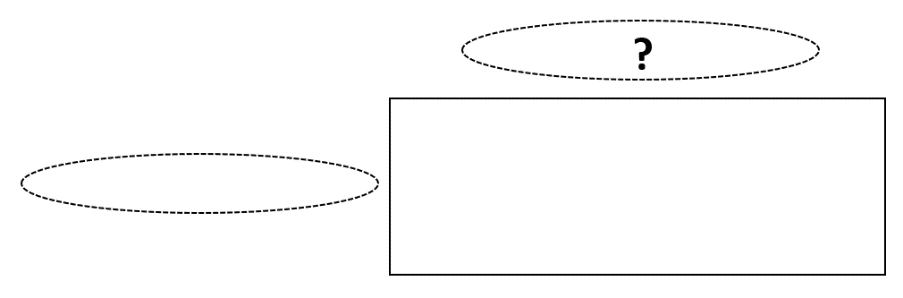 2 - Dans une salle de cinéma, il y a 405 sièges, répartis sur 9 rangées.Combien y a-t-il de sièges par rangée ?3 - Sur sa terrasse rectangulaire, Maurice a posé 56 carreaux. Il a fait des rangées de 8 carreaux. Combien de rangées Maurice a-t-il posées ?Ma tablette de chocolat compte 48 carreaux. Dans chaque rangée, il y a 4 carreaux.Combien y a-t-il de rangées dans ma tablette ?RechercheRéponse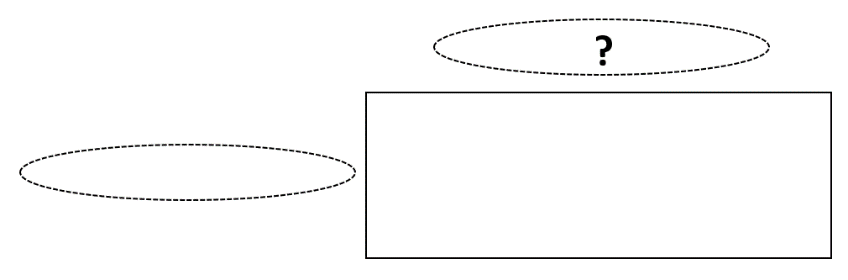 Le rectangle aura une largeur de .................. carreaux.RechercheRéponseIl y a .................. sièges par rangée.RechercheRéponseMaurice a posé .................. rangées.Ma tablette de chocolat compte 48 carreaux. Dans chaque rangée, il y a 4 carreaux.Combien y a-t-il de rangées dans ma tablette ?1 - Sur l’ordinateur, j’ai fait un joli tableau de 207 cases. J’ai fait des lignes de 9 colonnes.Combien mon tableau compte-t-il de lignes ?Type de problème : .................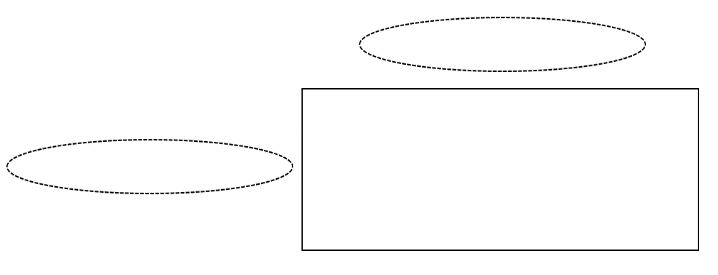 2 - Dans un bus, il y a 13 rangées de 4 places.Combien y a-t-il de places dans le bus ?Type de problème : .................3 - Dans mon potager, j’ai planté 72 pieds de tomates, répartis en 9 rangées.Combien y a-t-il de pieds de tomate dans chaque rangée ?Type de problème : .................4 - En arts visuels, nous avons tracé un quadrillage composé de 14 lignes de 21 carreaux.Combien de carreaux y a-t-il dans ce quadrillage ?Type de problème : .................RechercheRéponseMon tableau compte ...................... lignes.RechercheRéponseIl y a ........................... places dans le bus.RechercheRéponseIl y a ...................................... pieds de tomate dans chaque rangée.RechercheRéponseDans ce quadrillage, il y a ................... carreaux.